2019 metų priėmimo į Valdorfo mokyklas VilniujeAnketa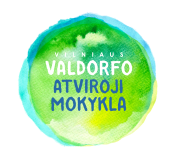 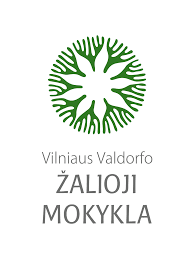 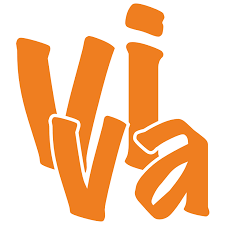 (pildydami anketą, plėskite langelius pagal poreikį)I. Pagrininiai duomenys  Prioriteto tvarka (nuo 1 iki 3) nurodykite mokyklą (-as),  kurioje norėtumėte ugdyti savo vaiką:II. Informacija apie vaikąLankyti darželiai:Šeimos sudėtis:  mamos, tėvo vardas, pavardė, gyvenamoji vieta, el. pašto adresai, telefono numeriai.Broliai, sesės, jų amžius.Vaiko charakterio savybės, bendravimo ypatumai, mėgstamiausi žaidimai:Ar vaikas turi sveikatos problemų, apie kurias turėtų žinoti mokytojas?Parašykite jei vaikui buvo nustatyti vystymosi, elgesio ar emociniai sutrikimai.Šeimos požiūris į ekranus. Kiek laiko vaikas praleidžia prie televizoriaus, kompiuterio, planšetės ar mobilaus telefono?Užpildykite, jeigu vaiko broliai/seserys lanko Valdorfo pedagogika grindžiamą ugdymo įstaigą.Nurodykite kurią įstaigą, vardą, grupę, klasę.Užpildykite, jeigu vaiko tėvai/vienas iš tėvų dirba Valdorfo pedagogika grindžiamoje ugdymo įstaigoje.Nurodykite asmenį, įstaigą ir pareigas. III. MotyvacijaParašykite, kodėl norėtumėte leisti savo vaiką į Valdorfo pedagogika grindžiamą mokyklą?Dėl kokių priežasčių renkatės mokyklą, kurią prioriteto tvarka nurodėte pirmu numeriu? Bendruomeninę mokyklą kuriame drauge. Kokiose mokyklos veiklos srityse galėtumėte dalyvauti, kuo galėtumėte prisidėti prie mokyklos kūrimo?`			Anketą užpildžiusio asmens vardas, pavardė, parašas:Data:Dėkojame už atsakymus.Užpildytą ir pasirašytą anketą pateikite čia: http://lvmasociacija.lt/vilnius/priemimas-2019/Pateikdami anketą Jūs patvirtinate, kad esate susipažinęs su Valdorfo pedagogika žinote, kad mokykloje ugdymas organizuojamas vadovaujantis Valdorfo pedagogine sistema. Pateikdami anketą Jūs patvirtinate, kad esate susipažinę su mokyklos mokesčio sistema. Vaiko vardas (-ai):Gimimo data:Pavardė (-ės):Prašoma priimti į 1klasę nuo 2019 rugsėjo 1d.Vilniaus Valdorfo Mokykla (VIVA)Vilniaus Valdorfo Žalioji MokyklaVilniaus Valdorfo Atviroji Mokykla